 The Burton Borough School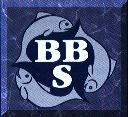   Parent Teacher AssociationCharity No.  701231MINUTES OF BBS PTA MEETING TUESDAY 25TH APRIL 2017 6.30PMPRESENT:-  Kath Ollivier(KO), Susanne Finlay-Bearblock (Vice-Chair)(SFB), Liz Storey (Treasurer)(LS), Susie McClean(SM), Donna Turpin (Secretary)(DT), Helen Jones(HJ), Judith Downes(JD).APOLOGIES:-  Debbie Goodrich, Judy Ingman, Ben Cooper (Teacher Representative), Robi Wood (Communities and Voice TLR).1.	Treasurers Report (LS)LS is working with BC in order to get him set up as the third person (signatory) on the new Barclays Account.Total balance = £16,023.00Savings Account - £10k LS has moved this from Lloyds to the new Barclays Account.Current Account - £6023.00 £500 for EEL day and £350 for the table tennis table have been banked.  LS is awaiting the last Bank statement to confirm all outgoings have banked and any automatic payments i.e. PTA Association have been transferred over to the new Barclays account.  Once this has happened the remaining balance will be transferred to the Barclays account and the Lloyds ones closed.LS now has the PTA’s historic accounts back but is looking for somewhere in school to store them but school administration have refused at present.2.	Parent Survey – Data (BC)Postponed until the next meeting.  DT will request a report of the findings from BC and distribute it to all PTA members ahead of the next meeting.3.	Revision Workshops (SB)It appears from multiple feedbacks that students of all year groups are unsure of how to revise efficiently regardless of whether this is for GCSE’s or standard tests run by the school throughout the academic year.SB gave the attendees a low down of a scheme that she is aware is on offer (Elevateeducation.com) and that comes highly recommended by another educational professional.  She said that different speakers that specialise in each different technique attend and the sessions last between 60 to 75 minutes.SB had previously spoken to CC regarding this matter and CC says that students are given revision techniques in Year 11 (as far as anyone is aware this comprises of a couple of Youtube videos in form) but feedback from pupils on this matter is that the information that they are provided on learning/revision techniques is not good enough.									Continued…………………3.	Revision Workshops (SB) - ContinuedThe general attendee consensus was a very strong feeling that students should be made aware of varying and comprehensive revision techniques from at least Year 10 but preferably from Year 7 so that they become aware of their best learning technique early on and can utilise these tools all of their student life.  This will allow them to take in information better and reach their potential.  Following this the possibility of a refresher in Year 10 would be useful.Questions were put forward:How do these sessions get targeted for the different level of abilities of students that would be attending the workshops?  Are there reasonable adjustments made to suit?Can parents attend or is there a guide available for parents?Would the workshops be during the daytime or evening?Could it be targeted for during PSHE or EEL time?What is the cost?  -  As it was decided that it is something that the PTA feel very strongly about and that BBS students really need this information SB is following this up and obtaining a quotation from Elevate Education.  The PTA would also be open to alternate providers should BBS provide us with information.4.	Just Giving/Easy FundraisingAs per previous meetings minutes – CC was sending SB details of alternative options but no information has been received yet.The subject of Easy Fundraising was bought up.  This is a cashback website where you create a log in selecting a nominated charity (BBS PTA!) once this is complete you log on to the Easy Fundraising website each time you want to make an internet purchase then click on the website you actually want to purchase from and Easy Fundraising award your nominated charity cashback.  There is no cost implication to setting this up and it doesn’t cost any more to make the purchases you would have done directly.HJ is taking a look at setting this up (LS to give HJ BBS PTA bank details).  It was suggested that we initially do a large launch with a direct email to all parents via school and continue to distribute reminder printed slips via things like the hampers, raffle tickets sales etc. and possibly Nova?5.	Future Events	Charity WeekLS & HJ are very kindly organising the ‘Balance a coin on a lemon in water’ stall for this event on Friday 5th May midday onwards.Sponsored Walk – 14th July 2017Request for any paperwork that is sent out to state that all cheques are to be made payable to BBS PTA.Discussions about having an ice-cream van on site at the halfway point.  Everyone was unsure as to whether there is a suitable spot as since the last walk there have been alterations made to this area.  Also can everyone put feeders out to find out if anyone knows an ice-cream van owner that we can approach?Judy Ingman has volunteered to help at this event if helpers are required.6.	Any other business -  LS requested help in claiming the gift aid back from last years sponsored walk.  LS has collated all of the information but is having problems uploading it to the website.  SB is asking one of her contacts to assist.-  KO said that she found a chocolate seller that gives a percentage to the event organisers but they charge a fee of £60 so decided it wasn’t worth it as it may end up costing us!													                                                                                                             Continued…………………6.	Any other business - Continued-  Covered seating area – This is still a major concern to parents (JI requested an update on the situation with this also).  Parents are concerned about the outdoor eating arrangements especially as this is where pupils are directed when they have bought their own food to school.   The PTA is still awaiting information on the requested model from Christine Carter.  We would ideally like three options; value, medium and high end versions of a structure.There are concerns over how the area would be policed/monitored; suggestions were made that this could become the responsibility of prefects/head of houses on a rota basis.A suggestion of cold food provisions either within or attached to ease queues etc. in the main dinner hall.-  The subject of a potential uniform change at school was bought up.  Concerns over when the new policy will be implemented, concerns over styles and pupils body shape issues, concerns over the financial impact.  BBS have not made any final decision on this yet, it is still in discussion stages within school staff and so no further information is available yet.-  HJ requested information about Pixel Edge.  It was promoted to all incumbent Year 7’s and they were encouraged to do community based activities but it seems to have gone incredibly quiet.  SB will contact CC to ask what has happened. Meeting closed at 8.30pm by SBNext Meeting will be held at Burton Borough School on Tuesday 23rd May 2017 at 6.30 pm